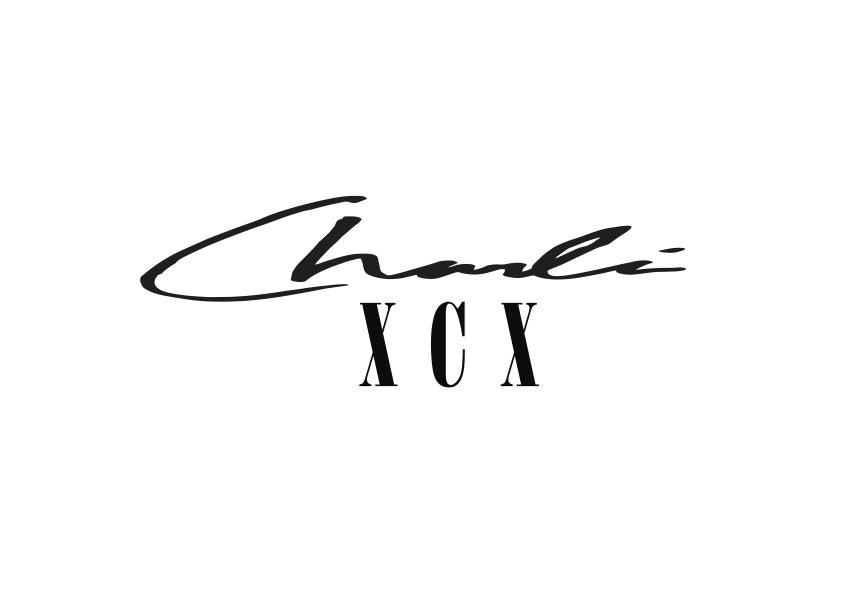 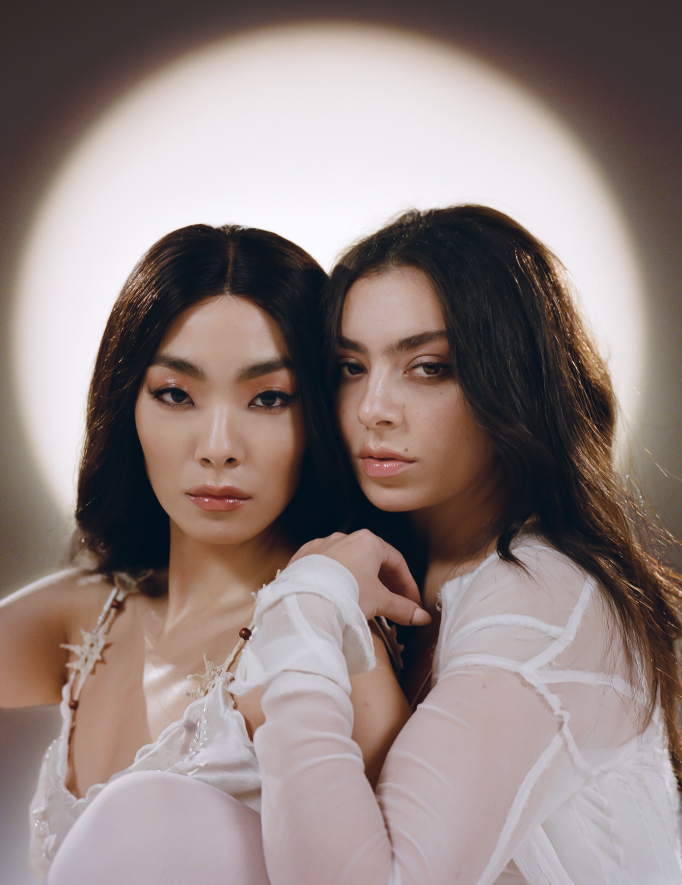 CHARLI XCX ANNOUNCES HER NEW SINGLE, ‘BEG FOR YOU’ FEATURING RINA SAWAYAMALISTEN HERECRASH: THE ALBUM - OUT MARCH 18THEUROPEAN AND NORTH AMERICAN TOUR STARTS IN MARCHPRE-ORDER CRASH + BUY YOUR TOUR TICKETS HERE(Thursday January 27th) –– Today Charli XCX, releases her new single, ‘Beg For You’, featuring Rina Sawayama. This is the first time Rina and Charli have worked together after years of friendship. Radio 1 played the track as their Hottest Record.The lyric video was filmed in London with Charli and Rina giving insight into their uniquely idiosyncratic world. An official music video will follow next week. The track was produced by Digital Farm Animals and features an iconic dance sample from September “Cry For You”.Charli’s highly-anticipated forthcoming album, CRASH, will be released on March 18th and is the fifth and final album in her record deal. Charli kicks off her 21-date North American tour in Los Angeles on March 26th followed by her 17-date UK and European tour which starts in Dublin on May 13th. See full tour dates below.North American live dates:26th March - Fox Theatre - Oakland, CA27th March - Fox Theatre - Oakland, CA29th March - Crystal Ballroom - Portland, OR1st April - The Observatory North Park - San Diego, CA3rd April - The Greek Theatre - Los Angeles, CA6th April - Ogden Theatre - Denver, CO8th April - ACL Live at The Moody Theater - Austin, TX9th April - House of Blues Houston - Houston, TX (on sale TBD)10th April - House of Blues Dallas - Dallas, TX12th April - Orpheum Theater - New Orleans, LA13th April - The Eastern - Atlanta, GA15th April - The Orange Peel - Asheville, NC16th April - The NorVa - Norfolk, VA18th April - The Fillmore Philadelphia - Philadelphia, PA20th April - House of Blues Boston - Boston, MA22nd April - Hammerstein Ballroom - New York, NY23rd April - Hammerstein Ballroom - New York, NY25th April - Massey Hall - Toronto, ON26th April - Royal Oak Music Theatre - Royal Oak, MI28th April - Palace Theatre - Saint Paul, MN29th April - Byline Bank Aragon Ballroom - Chicago, ILEuropean live dates:13th May - Olympia Theatre - Dublin, Ireland15th May - O2 Academy - Glasgow, UK17th May - Victoria Warehouse - Manchester, UK18th May - O2 Academy - Birmingham, UK19th May - Alexandra Palace - London, UK21st May - UEA - Norwich, UK22nd May - O2 Academy - Sheffield, UK23rd May - Rock City - Nottingham, UK25th May - Trianon - Paris, France*27th May - La Madeleine - Brussels, Belgium*28th May - TivoliVredenburg (Ronda Hall) - Utrecht, Netherlands30th May - Astra - Berlin, Germany31st May - Carlswerk Victoria - Cologne, Germany 2nd June - Primavera - Barcelona, Spain4th June - Fabrique - Milan, Italy7th June - La Riviera - Madrid, Spain9th June - Primavera - Barcelona, SpainFollow Charli XCX hereDownload press images + artworks herePre-order CRASH + buy your tickets here